Alex Classen VPK FullOctober 22nd, 2023 – October 28th, 2023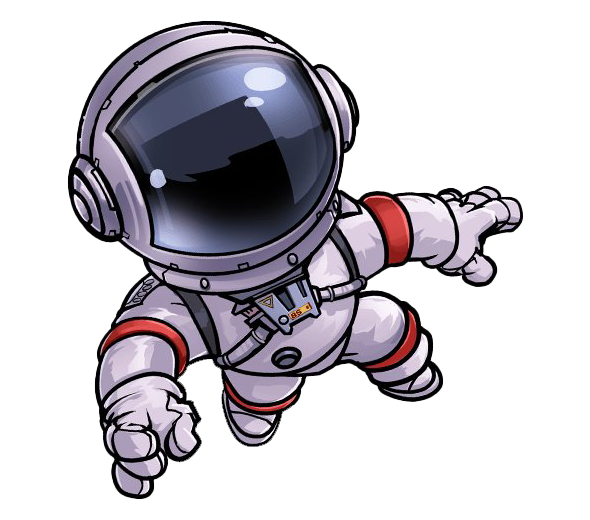 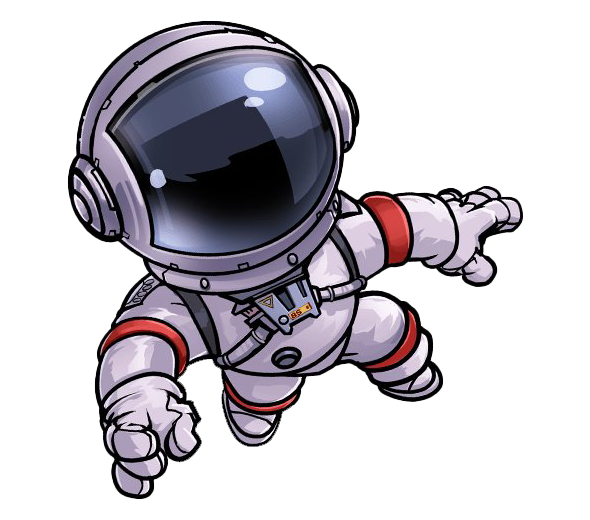 UNIT: SENSES				PEEK OF OUR WEEKStandardsActivityHome ExtensionSocial & EmotionalC. BUILDING AND MAINTAINING A RELATIONSHIP WITH ADULTS AND PEERS2. Develops positive relationships with peersBenchmark a.Plays with peers in a coordinated manner including assigning roles, materials and actions.The children will explore a mystery box and identify what texture they are feeling.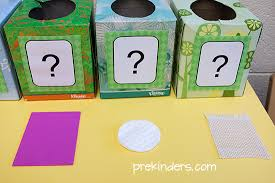 Include children in household chores (e.g., picking up toys, setting the table, sorting socks).Social StudiesCulture4. Explores cultural attributes by comparing and contrasting different characteristics (e.g., language, literature, music, arts, artifacts, foods, architecture and celebrations).The children will use brave talk to describe the pumpkins that they decorated.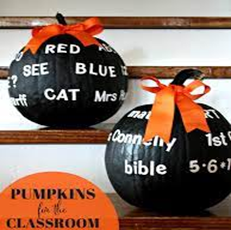 Encourage children to listen to classmates’ experiences and stories, share their own and find similarities.Creative ExpressionA. SENSORY ART EXPERIENCE1. Combines with intention a variety of open-ended, process-oriented and diverse art materials.The children will explore conditioner mixed with food dye to paint a picture with sticks.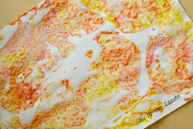 Visit children’s museums or art museums.